              Дом ученика средњих школа Ниш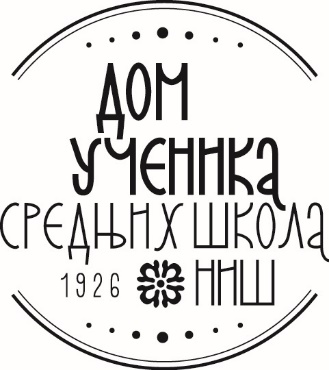 Ниш, Кoсовке Девојке 6ПИБ: 100620992 Мат. бр. 07174845840-574667-11840-574661-29 Тел.:018/ 4-212-051Тел./факс:018/ 4-575-833            www.domucenikasrednjihskolanis.rs                                                     ПИТАЊА И ОДГОВОРИ                                        Везано за Конкурсну документацијуЈНР-В 1.3.1./2017У складу са чланом 63. став 3. Закона о јавним набавкама, објављујемо одговор на питање потенцијалног понуђача.Дана 01.09.2017.године,  мејлом на адресу Дома ученика средњих школа у Нишу од стране потенцијалног понуђача постављено је питање и тражен одговор за појашњење конкурсне документације за наведену јавну набавку, које гласи:Питањa:Poštovani,

U skladu sa ZJN kao zainteresovani ponudjac trazimo od Vas sledece pojasnjenje tenderske dokumentacije za JND-V1.3.1./2017 i to za sledece :

1. Kod pozicije 1.7 Od cega je spusteni plafon i konstrukcija za isti?
2. Kod pozicije 1.12 Od cega su vrata i kojih dimenzija?
3. Kod pozicije 2.1 Koja je dubina i sirina iskopa i dali je predvidjeno razupiranje zemlje?
4. Kod pozicije 3.1 i 3.2 Da li u obracun ulazi i armatura?
5. Kod poziciju 3.7 koje su dimenzije ivicnjaka i sa kakvom ivicom?
6. Kod pozicije 6.1 koji ravan crep je u pitanju i kakvo je pokrivanje u odnosu na crep?
7. Kod pozicije 6.2  koje je dimenzije nastresnica ,od cega je konstrukcija i cime se pokriva?
8. Kod pozicije 7.1 Da li u cenu ulazi i skela?
9. Kod pozicije 7.2 Koje su sirine spaletne?
10 Kod pozicije 13.1 Nije data sema stolarije i nacin ugradnje.
11 Kod poziciju 14.1 Da li u cenu treba racunati i punjenje klime?
12.Kod pozicije 5.8 sanitarija nije data jacina susaca.
13.Kod pozicije 6.0 nepredvidjeni i naknadni radovi na sta se odnose i kako formirati cenu za iste?
14.Kod pozicije 3.3 telekomunikacije kako formirati cenu za sistem zemaljske televizije, jer nema opisa pozicije?
Одговор бр.1:1. Делом Армстронг, делом ламперија.2. Унето у конкурсну документацију.3. Унето у конкурсну документацију.4. Арматура је обухваћена позцијом 3.8.5. Ивичњаци су димензија 12x18x80цм.6. Врста црепа и покривање се може утврдити изласком на лице места.7. Изглед надстрешнице се може утврдити изласком на лице места.8. Да, уцену улази и скела, иста она дата условима у претходним одговорима за ставку 1.5.9. Опис такве позиције није дат у предмеру.10. Унето у конкурсну документацију.11. Да, у цену улази и пуњење клима уређаја.12. Јачина сушача је 2 киловата.13. Опис такве позиције није дат у предмеру.14. Опис такве позиције није дат у предмеру.Ово појашњење је саставни део конкурсне документације.                                                                                                Комисија за јавну набавку  